APPEL À PROJETS 2024 - ASSOCIATIONS« ACCESSIBILITE DE L’ALIMENTATION GOOD FOOD»ETAPE 1 : NOTE D’INTENTION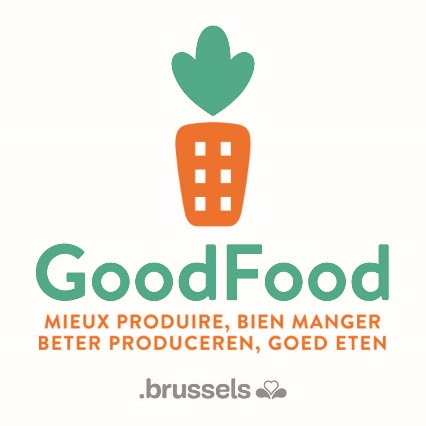 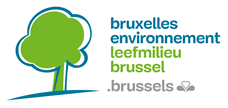 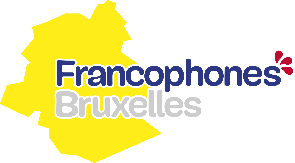 La note d’intention dûment complétée et signée, doit être renvoyé pour le 20/06/24 à 12h au plus tard.Par e-mail, à l'adresse:info-goodfood@environnement.brusselsVous trouverez les modalités de l'appel à projets surwww.environnement.brusselswww.goodfood.brusselsVotre organisationEn nous transmettant vos données à caractère personnel, vous consentez à ce que Bruxelles Environnement traite vos données dans le cadre du déroulement de l’appel à projets et pour l’évaluation de votre projet. Vous pourrez être recontacté dans le cadre des événements liées aux thématiques de l’appel à projets.Par ailleurs, les données fournies dans les rapports d’évaluation comme votre description de projet pourront servir à des fins cartographiques, de promotion des projets Good Food ou plus largement dans le cadre de la stratégie Good Food.
NOTE D’INTENTIONRÉSUMÉ en maximum 5 lignes – Cette présentation succincte sera reprise dans les supports de communication (présentation des lauréats etc.)PRÉSENTATION DE L’INTENTION DU PROJET (max 2 pages)Que souhaiteriez-vous mettre en place ? Présentez-nous votre projet.ACCESSIBILITE DE LA GOOD FOOD (max ½ page)En quoi votre projet améliore l’accessibilité de la Good Food à Bruxelles ?QUARTIER (max ½ page)Dans quel périmètre imaginez-vous la mise en place de votre projet ?Dans quel quartier de Bruxelles voulez-vous travailler ? LE PUBLIC (max 1 page)Quel est votre public ? Quelle place occupe-t-il dans votre projet et sa gouvernance ?FINANCEMENT (max ½ page)Quel est le montant total que vous estimez avoir besoin dans le cadre de ce projet ? Quel serait le montant demandé dans le cadre de cet appel à projet ? Pour quels types de dépenses utiliseriez-vous le subside ?Nom FR: 	
NL :Forme juridique (asbl,  …) Numéro de registre de l’entreprise Assujettissement TVAAdresse Rue : 		
Numéro : 	   
Code postal : 	Localité: 	 	Téléphone Site internet réseaux sociaux (pages, …)Nombre total de travailleurs  (si pas de bilan social) Unité physique : ETP : Commentaire :       Personne habilitée à engager l’organismeNom : 		Prénom :  Fonction : 	 Personne en charge du projetNom : 		Prénom :  Fonction :Tél/ GSM :E-mail :Compte bancaire 	N° IBAN	Titulaire Avez-vous déjà bénéficié précédemment d'une aide financière de Bruxelles Environnement?OUI - NONSi oui :Montant :Année :Quel serait le montant demandé dans le cadre de cet appel à projet ?   ……………………..          €Catégorie de dépenseQuels dépenses auriez-vous dans le cadre du subside ? précisez ci-dessous.1. Loyers et charges locatives 2. Frais de promotion et de publication3. Frais administratifs 4. Frais de véhicule et de déplacement5. Rétribution de tiers et de sous-traitants6. Frais de personnel7. Amortissement et investissements8. Autres frais (charges financières, impôts et taxes non récupérables, charges exceptionnelles)